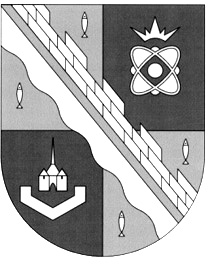 СОВЕТ ДЕПУТАТОВ МУНИЦИПАЛЬНОГО ОБРАЗОВАНИЯСОСНОВОБОРСКИЙ ГОРОДСКОЙ ОКРУГ ЛЕНИНГРАДСКОЙ ОБЛАСТИ(ЧЕТВЕРТЫЙ СОЗЫВ)ПРОТОКОЛПУБЛИЧНЫХ СЛУШАНИЙот 22 ноября 2019 г. № 1  Начало слушаний: 16:00Окончание слушаний:17:00Тема публичных слушаний: по проекту бюджета Сосновоборского городского округа на 2020 год и на плановый период 2021 и 2022 годов. Дата назначения слушаний: 22 ноября 2019 года, в соответствии с постановлением главы Сосновоборского городского округа от 11.11.2019 г.  № 2 «О  назначении публичных слушаний по проекту бюджета Сосновоборского городского округа на 2020 год и на  плановый период 2021 и 2022 годов».Информация о проведении публичных слушаний официально опубликована в городской газете «Маяк» от 13 ноября 2019 г. № 44, проект решения бюджета Сосновоборского городского округа на 2020 год и на плановый период 2021 и 2022 годов размещен на официальном сайте администрации в сети «Интернет».Место проведения: малый актовый зал здания администрации Сосновоборского городского округа (каб.270).На публичных слушаниях присутствовали: список участников публичных слушаний в количестве 45 человек (список прилагается).Председательствующий на публичных слушаниях: председатель совета депутатов  Сосновоборского городского округа Садовский В.Б. Открыл публичные слушания: председатель совета депутатов  Сосновоборского городского округа Садовский В.Б. ПОРЯДОКпроведения публичных слушаний1). 15.45 – 16.00 – регистрация участников публичных слушаний.2). 16.00 – 16.05 – вступительное слово председателя совета депутатов Сосновоборского городского округа – Садовского В.Б.3). 16.05 – 16.20 – выступление председателя комитета финансов - Козловской О.Г.4). 16.20 – 16.25 – выступление председателя контрольно - счетной палаты  Сосновоборского городского округа - Морозовой М.Н.5). 16.25 – 16.35 выступление представителей комитетов администрации Сосновоборского городского округа:- Комитет образования – 5 минут (заслушали начальника отдела экономики и финансов комитета образования  – Армаш Е.Л.);- Комитет по управлению жилищно-коммунальным хозяйством – 5 минут (заслушали председателя комитета по управлению жилищно-коммунальным хозяйством – Кобзева А.А.)6). 16.35-16.50 ответы на поступившие вопросы по проекту бюджета Сосновоборского городского округа на 2020 год и на плановый период 2021 и 2022 годов.7). 16.50-16.55 слово по итогам публичных слушаний: председателя совета депутатов 3аключительное Сосновоборского городского округа – Садовского В.Б.Замечания и предложения по проекту бюджета не поступали. Лица, желающие выступить на публичных слушаниях, в аппарате совета депутатов в установленном порядке не записывались.Письменных замечаний  и предложений по результатам слушаний не поступило.По итогам публичных слушаний рекомендовано направить проект бюджета Сосновоборского городского округа на 2020 год и на плановый период 2021 и 2022 годов для утверждения на очередном заседании совета депутатов Сосновоборского городского округа.Председатель совета депутатов    Сосновоборского округа                                                               В.Б. Садовский                       Секретарь публичных слушаний                                                   Е.И.Ремнева СПИСОКучастников публичных слушаний по рассмотрению проекта бюджета Сосновоборского городского округа на 2019 год и на плановый период 2020 и 2021 годов№п/пФ.И.О.Место работы, должностьОт совета депутатов Сосновоборского городского округаОт совета депутатов Сосновоборского городского округаОт совета депутатов Сосновоборского городского округаСорокин Н.П. Заместитель председателя совета депутатов   Артемов А.В. Депутат совета депутатовВоскресенская Н.В. Заместитель председателя постоянной депутатской комиссии по социальным вопросамКоновалик А.П.Депутат совета депутатовКурочка М.А.Депутат совета депутатов, директор  МАУ «Сосновоборский городской молодежно-спортивный центр «Диалог»Лаврентьева Е.А.Депутат совета депутатовПанченко Н.О. Председатель постоянной депутатской комиссии по ЖКХ, транспорту и безопасности  Сиводед А.П. Депутат совета депутатовТерешкин А.Е.Депутат совета депутатовШишова О.Н.Председатель постоянной депутатской комиссии по социальным вопросамРемнева Е.И.Главный специалист аппарата совета депутатов От общественной палаты  Сосновоборского городского округаОт общественной палаты  Сосновоборского городского округаОт общественной палаты  Сосновоборского городского округаКириленко А.К.Руководитель  приемной - представитель Губернатора Ленинградской области в г. Сосновый Бор, председатель Общественной палаты От финансово-контрольной комиссии Сосновоборского городского округа От финансово-контрольной комиссии Сосновоборского городского округа От финансово-контрольной комиссии Сосновоборского городского округа Морозова М.Н.Председатель  финансово-контрольной комиссииЧехун В.В.Главный специалист аппарата финансово-контрольной комиссииОт администрации Сосновоборского городского округаОт администрации Сосновоборского городского округаОт администрации Сосновоборского городского округаВоронков М.В.Глава администрации Сосновоборского городского округаКозловская О.Г.Заместитель главы администрации Сосновоборского городского округа, председатель комитета финансовГалочкина В.Н.Заместитель председателя комитета архитектуры, градостроительства и землепользования Михайлова Н.В. Председатель комитета по управлению муниципальным имуществом Ярушкина А.В.Главный бухгалтер администрации Сосновоборского городского округаШустрова Н.Н.Заместитель председателя комитета образования, начальник отдела развития муниципальной системы образованияНаумова И.А.Председатель комитета социальной защиты населения Геращенко Ю.Ю.Заместитель главного бухгалтера администрацииКомарова Т.М.Начальник отдела внешнего благоустройства и дорожного хозяйстваКирьян Е.А. Заместитель начальника отдела капитального строительства Губочкина Т.Н. Начальник отдела кадров  спецработыЛюбимова В.С.Начальник жилищного отделаХасанова М.В.И.О. начальника отдела культурыКурземек Н.М.Экономист отдела культурыТрехонина Н.С.Начальник жилищно-коммунального хозяйстваНикитина В.Г.Начальник пресс-центраГоловин П.Г.Начальник  отдела экономического развитияКалюжный К. А. Начальник информационно-аналитического отделаИванов В.В.Начальник отдела по физической культуре, спорту и  туризмуГалкин А.С.И.о. начальника отдела по молодежной политике Попова Т.Р.Заместитель председателя комитета финансов, начальник бюджетного отдела   Уварова И.П.Главный бухгалтер комитета финансовДикамбаева В.А.Главный специалист бюджетного отдела комитета финансов Армаш Е.Л.Главный специалист бюджетного отдела комитета финансов Блохина Ю.В.Главный специалист бюджетного отдела комитета финансовКиселева И.Н.Главный специалист бюджетного отдела комитета финансов Блеклова Е.Е.Главный специалист бюджетного отдела комитета финансовТерешкина В.В.Ведущий специалист бюджетного отдела комитета финансовКозенко А.В.Ведущий специалист отдела казначейского исполнения бюджетаГавриловец И.ОГлавный специалист отдела казначейского исполнения бюджетаХодырева Н.В.Специалист отдела природопользования и экологической безопасности Удовик Г.В.Главный специалист отдела экономического развитияЧистякова И.В.Экономист отдела экономического развитияСмирнова Н.А.Экономист отдела экономического развитияНевская Е.И.Специалист отдела экономического развитияПавлов Д.А.Помощник главы администрации от предприятий и учреждений города Сосновый Бор от предприятий и учреждений города Сосновый Бор от предприятий и учреждений города Сосновый Бор Ермаков А.М.СМУП «АТ», водительДмитревская М.Б.Директор МКУ «Сосновоборский фонд имущества»от СМИот СМИот СМИКнязева Н.В. Корреспондент городской газеты «Маяк»Полякова И.Б. Корреспондент газеты «Тера-пресс» Луконина И.А. Корреспондент городского канала «СТВ»Когут Е.Оператор городского канала «СТВ»Волхонская В.И.Главный редактор городского радиоканала «Балтийский Берег»   Евсеев Д.А. Главный специалист пресс-центра администрации От общественных объединенийОт общественных объединенийОт общественных объединенийСедунов И.Н.Зам. председателя общественной организации 